05.02.2018                                                                                             № 68 пс.ГрачевкаО внесении изменений  в постановление администрации                        муниципального образования Грачевский район Оренбургской области от 23.12.2015 № 859-п        В соответствии с Федеральным законом от 14.07.2015 № 220-ФЗ «Об организации регулярных перевозок пассажиров и багажа                    автомобильным транспортом и городским наземным электрическим транспортом   в  Российской   Федерации»,   руководствуясь     Уставом муниципального образования Грачевский район Оренбургской области,                                   п о с т а н о в л я ю:1. Внести в постановление администрации муниципального            образования Грачевский район Оренбургской области от 23.13.2015 № 859п «Об утверждении реестра, расписания маршрутов регулярных         перевозок по муниципальному образованию Грачевский район            Оренбургской области» следующие изменения: 1.1. Приложение № 2 к постановлению изложить в новой редакции согласно приложению. 2. Контроль  за исполнением настоящего постановления возложить на заместителя главы администрации по оперативным вопросам М.Н. Джалиева.3. Постановление  вступает в силу со дня его подписания и подлежит размещению на официальном сайте администрации муниципального       образования Грачевский район Оренбургской области и на сайте www.право-грачевка.рф.Глава района                                                                               О.М. СвиридовРазослано   Джалиеву М.Н., отделу А и КС, отделу экономики, финансовому отделу, организационно-правовому отделу.                                                                                                                                  Приложение                                                                                                            к постановлению      администрации района    от 05.02.2018   № 68 пРАСПИСАНИЕ                                                                                              движения автобусов по муниципальным маршрутамВ.Игнашкино –Грачевка                                    Таллы – ГрачевкаАлександровка –ГрачевкаПодлесное – Грачевка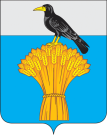 АДМИНИСТРАЦИЯ   МУНИЦИПАЛЬНОГО ОБРАЗОВАНИЯГРАЧЕВСКИЙ  РАЙОН ОРЕНБУРГСКОЙ ОБЛАСТИП О С Т А Н О В Л Е Н И ЕРейс 1Рейс 1Рейс 1Рейс 1Наименование справочных пунктов линейных сооруженийРейс 2Рейс 2Рейс 2Рейс 2Прибытие, час.мин.Стоянка мин.Отправление, час.мин.Расст.от начала пункта в прямом направленииНаименование справочных пунктов линейных сооруженийРасст.от начала пункта в обратном направленаПрибытие час.мин.Стоянка, мин.Отправление, час.мин.0Грачевка АС20,08-2510,1Обрышкино9,98-1218-1315,8Р. Игнашкино4,28-0418-0520,0В. Игнашкино08-0013-000Грачевка АС20,014-0013-12113-1310,1Обрышкино9,913-48113-4913-20113-2115,8Р. Игнашкино4,213-40113-4113-3020,0В. Игнашкино013-3518-050Грачевка АС20,018-17118-1810,1Обрышкино9,918-25118-2615,8Р. Игнашкино4,218-3020,0В. Игнашкино0Дни работы на маршруте: ежедневноДни работы на маршруте: ежедневноДни работы на маршруте: ежедневноДни работы на маршруте: ежедневноДни работы на маршруте: ежедневноДни работы на маршруте: ежедневноДни работы на маршруте: ежедневноДни работы на маршруте: ежедневноДни работы на маршруте: ежедневноРейс 1Рейс 1Рейс 1Рейс 1Наименование справочных пунктов линейных сооруженийРейс 2Рейс 2Рейс 2Рейс 2Прибытие, час.мин.Стоянка мин.Отправление, час.мин.Расст.от начала пункта в прямом направленииНаименование справочных пунктов линейных сооруженийРасст.от начала пункта в обратном направленииПрибытие час.мин.Стоянка, мин.Отправление, час.мин.0Грачевка АС47,48-4518,2Ждамировка з/д29,28-3025,2П.Херсонец22,28-1828-2034,1Дубенка13,38-1018-1147,4Таллы08-0013-000Грачевка АС47,413-1518,2Ждамировка з/д29,213-15213-2225,2П.Херсонец22,213-29113-3034,1Дубенка13,313-4047,4Таллы0Дни работы на маршруте: понедельник, вторник, среда, четверг, пятницаДни работы на маршруте: понедельник, вторник, среда, четверг, пятницаДни работы на маршруте: понедельник, вторник, среда, четверг, пятницаДни работы на маршруте: понедельник, вторник, среда, четверг, пятницаДни работы на маршруте: понедельник, вторник, среда, четверг, пятницаДни работы на маршруте: понедельник, вторник, среда, четверг, пятницаДни работы на маршруте: понедельник, вторник, среда, четверг, пятницаДни работы на маршруте: понедельник, вторник, среда, четверг, пятницаДни работы на маршруте: понедельник, вторник, среда, четверг, пятница0Грачевка АС47,412-4518,2Ждамировка з/д29,212-3025,2П.Херсонец22,212-18212-2034,1Дубенка13,312-10112-1147,4Таллы012-0018-000Грачевка АС47,418-1518,2Ждамировка з/д29,218-15218-2225,2П.Херсонец22,218-29118-3034,1Дубенка13,318-4047,4Таллы0Дни работы на маршруте: воскресеньеДни работы на маршруте: воскресеньеДни работы на маршруте: воскресеньеДни работы на маршруте: воскресеньеДни работы на маршруте: воскресеньеДни работы на маршруте: воскресеньеДни работы на маршруте: воскресеньеДни работы на маршруте: воскресеньеДни работы на маршруте: воскресеньеРейс 1Рейс 1Рейс 1Рейс 1Наименование справочных пунктов линейных сооруженийРейс 2Рейс 2Рейс 2Рейс 2Прибытие, час.мин.Стоянка мин.Отправление, час.мин.Расст.от начала пункта в прямом направленииНаименование справочных пунктов линейных сооруженийРасст.от начала пункта в обратном направленииПрибытие час.мин.Стоянка, мин.Отправление, час.мин.7-200Грачевка АС53,99-517-4517-4620,9Ждамировка33,09-2519-267-4927-5124,0П.Херсонец29,99-2129-23 8-1518-1643,7Саблино 10,28-5518-568-3153,9Александровка08-40Рейс 3Рейс 3Рейс 3Рейс 3Рейс 4Рейс 4Рейс 4Рейс 416-450Грачевка АС53,919-1117-10117-1120,9Ждамировка33,018-45118-4617-14217-1624,0П.Херсонец29,918-41218-4317-40117-4143,7Саблино 10,218-15118-1617-5653,9Александровка018-00Дни работы на маршруте: понедельник, четверг, пятница, суббота, воскресеньеДни работы на маршруте: понедельник, четверг, пятница, суббота, воскресеньеДни работы на маршруте: понедельник, четверг, пятница, суббота, воскресеньеДни работы на маршруте: понедельник, четверг, пятница, суббота, воскресеньеДни работы на маршруте: понедельник, четверг, пятница, суббота, воскресеньеДни работы на маршруте: понедельник, четверг, пятница, суббота, воскресеньеДни работы на маршруте: понедельник, четверг, пятница, суббота, воскресеньеДни работы на маршруте: понедельник, четверг, пятница, суббота, воскресеньеДни работы на маршруте: понедельник, четверг, пятница, суббота, воскресеньеРейс 1Рейс 1Рейс 1Рейс 1Наименование справочных пунктов линейных сооруженийРейс 2Рейс 2Рейс 2Рейс 2Прибытие, час.мин.Стоянка мин.Отправление, час.мин.Расст.от начала пункта в прямом направленииНаименование справочных пунктов линейных сооруженийРасст.от начала пункта в обратном направленииПрибытие час.мин.Стоянка, мин.Отправление, час.мин.6-000Грачевка АС49,78-406-4026-4222,6Ягодное з/д27,18-1718-186-5026-5236,4Луговое з/д13,38-0618-077-0027-0244,6Усакла5,17-5717-587-0757-1549,7Подлесное 07-50Рейс 3Рейс 3Рейс 3Рейс 3Рейс 4Рейс 4Рейс 4Рейс 413-000Грачевка АС49,714-4513-22113-2322,6Ягодное з/д27,114-19214-2113-33113-3436,4Луговое з/д13,314-07214-0913-42113-4344,6Усакла5,114-00214-0213-5049,7Подлесное 0513-55Дни работы на маршруте: понедельник, среда, четверг, воскресеньеДни работы на маршруте: понедельник, среда, четверг, воскресеньеДни работы на маршруте: понедельник, среда, четверг, воскресеньеДни работы на маршруте: понедельник, среда, четверг, воскресеньеДни работы на маршруте: понедельник, среда, четверг, воскресеньеДни работы на маршруте: понедельник, среда, четверг, воскресеньеДни работы на маршруте: понедельник, среда, четверг, воскресеньеДни работы на маршруте: понедельник, среда, четверг, воскресеньеДни работы на маршруте: понедельник, среда, четверг, воскресенье